   О внесении изменений в постановление администрации  Богатыревского  сельского поселения Цивильского района Чувашской Республики от 28.03.2017 №30 «Об утверждении Административного регламента администрации Богатыревского  сельского поселения Цивильского района Чувашской Республики по предоставлению муниципальной услуги «Выдача разрешения на ввод объекта в эксплуатацию»В соответствии с Федеральным законом от 6 октября 2003г. № 131-ФЗ «Об общих принципах организации местного самоуправления в Российской Федерации», Федеральным законом от 27 июля 2010г. № 210-ФЗ «Об организации предоставления государственных и муниципальных услуг», Градостроительным кодексом Российской Федерации Уставом  Богатыревского сельского поселения Цивильского  района Чувашской Республики администрация  Богатыревского  сельского поселения Цивильского  района Чувашской Республики п о с т а н о в л я е т: 1.  Внести в Административный регламент администрации Богатыревского сельского поселения Цивильского района Чувашской Республики по предоставлению муниципальной услуги «Выдача разрешения на ввод объекта в эксплуатацию», утвержденный  постановлением администрации  Богатыревского сельского поселения Цивильского района Чувашской Республики от 28.03.2017 №30 (с изменениями от 24.12.2018 г. №78, 07  июня     2019г.   №24)  (далее – Административный регламент), следующие изменения:     1.1  в пункте 2.4.  раздела 2:    а) слова «семь рабочих дней» заменить словами «пять рабочих дней»;    1.2  пункт 2.3.  раздела 2 изложить в новой редакции:     « 2.3. Описание результата предоставления муниципальной услуги             Конечным результатом предоставления муниципальной услуги является:- выдача разрешения на ввод объекта в эксплуатацию, в том числе разрешения в отношении этапов строительства, реконструкции объектов капитального строительства;- уведомление об отказе в выдаче разрешения на ввод объекта в эксплуатацию, в том числе разрешения в отношении этапов строительства, реконструкции объектов капитального строительства.»;              1.3.  пункт 2.6 дополнить пунктом 2.6.1.   следующего содержания;    «В случае, если подано заявление о выдаче разрешения на ввод объекта в эксплуатацию в отношении этапа строительства, реконструкции объекта капитального строительства, оформляются в части, относящейся к соответствующему этапу строительства, реконструкции объекта капитального строительства. В указанном случае в заявлении о выдаче разрешения на ввод объекта в эксплуатацию в отношении этапа строительства, реконструкции объекта капитального строительства указываются сведения о ранее выданных разрешениях на ввод объекта в эксплуатацию в отношении этапа строительства, реконструкции объекта капитального строительства (при наличии).»;       1.4  в пункт 3.5. разделе 3 добавить абзац 14  следующего содержания:     «Разрешение на ввод объекта в эксплуатацию выдается в форме электронного документа, подписанного электронной подписью, в случае, если это указано в заявлении о выдаче разрешения на ввод объекта в эксплуатацию».              2. Настоящее постановление вступает в силу после его официального опубликования(обнародования) «Вестник Богатыревского сельского поселения».    Глава администрации Богатыревского    сельского поселения                                                           А.В.Лаврентьев     ЧӐВАШ  РЕСПУБЛИКИÇĚРПӲ РАЙОНӖ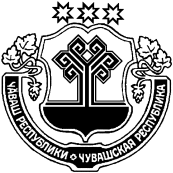 ЧУВАШСКАЯ РЕСПУБЛИКА ЦИВИЛЬСКИЙ РАЙОН ПАТĂРЬЕЛ ЯЛ ПОСЕЛЕНИЙĚН АДМИНИСТРАЦИЙĚ ЙЫШĂНУ2020ç.ака уйăхĕн 24-мĕшĕ.№ 36Патӑрьел ялěАДМИНИСТРАЦИЯ БОГАТЫРЕВСКОГО СЕЛЬСКОГО ПОСЕЛЕНИЯ ПОСТАНОВЛЕНИЕ«24» апреля 2020 г.№36  село Богатырево